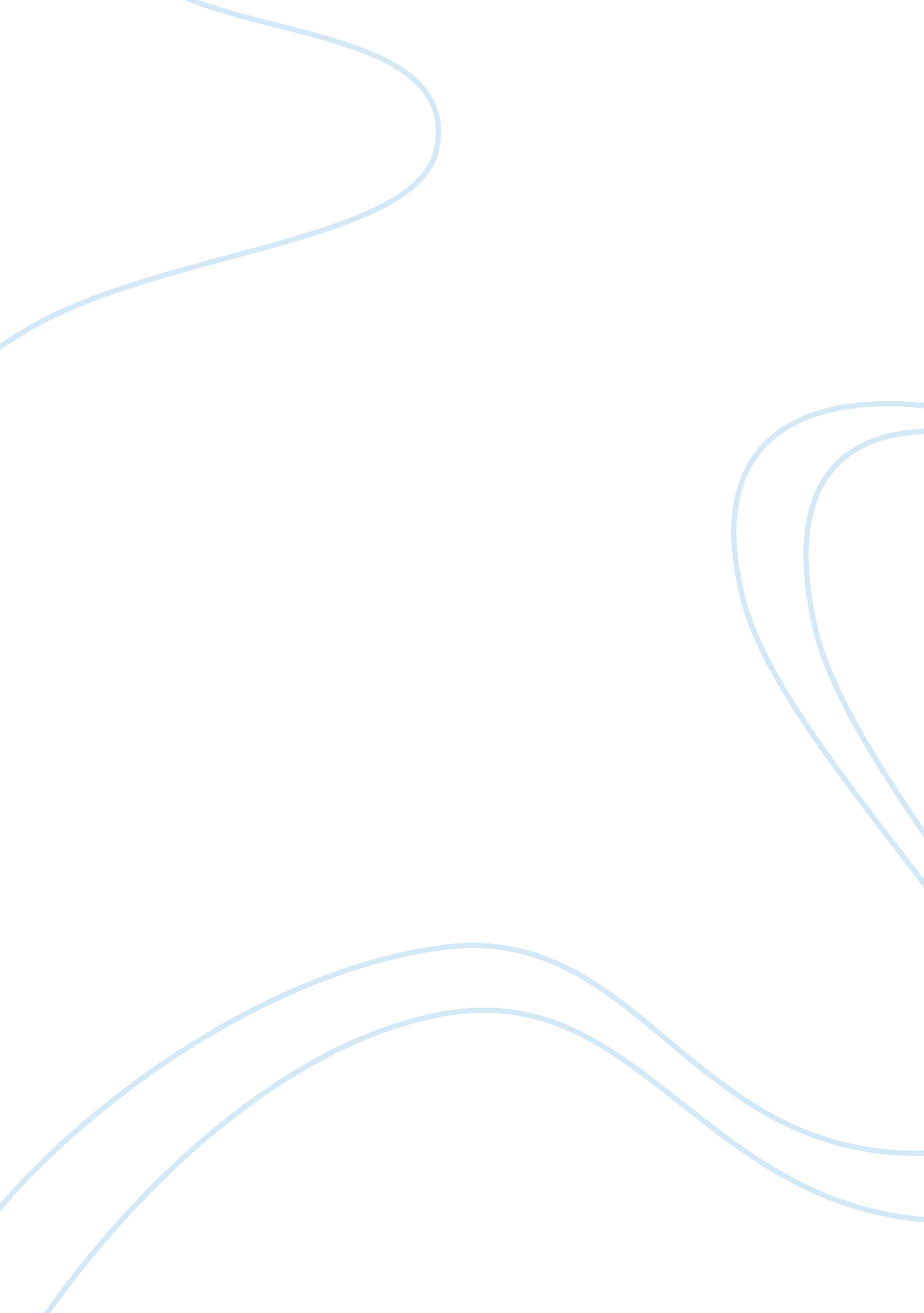 Lliad and king priam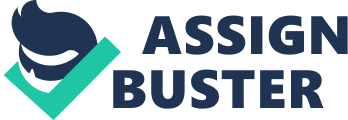 Got to know his second wife, Maria-Antoinette Berger, During the shooting of Smog (1973)(TV), Where she worked as a script girl. Father of Daniel Petersen. BIOGRAPHY After establishing himself in his native Germany, director Wolfgang Petersen enjoyed a huge international success with the tense submarine thriller, " Ads Boot" (1981), which opened the doors wide open for what proved to be a successful career making blockbuster Hollywood movies. Following " Ads Boot," Petersen earned critical acclaim for his touching, but visually dynamic children's fantasy, " The Inbreeding Story" (1984), an American debut that trumpeted his arrival on the scene. But he failed to have another success until almost a decade later with " In the Line of Fire" (1993), a tense and well-received action thriller that benefited greatly from the cat-and-mouse between star Clint Eastward and his onscreen tormentor John Milkmaids. Following that picture's commercial success, Petersen floundered with the ill-received " Outbreak" (1995), though he bounced back with the blockbuster " Air Force One" (1997), a sometimes silly and implausible thriller that hardened back to the previous decade's action hits. Entering the next century, Petersen raised the stakes - both onscreen and with his budget - for " A Perfect Storm" (2000), a less-than- actual accounting of real-life events that struggled to recoup its financial at the box office. Following the even more bloated " Troy" (2004) and " Poseidon" (2006), Petersen had without a doubt cemented his reputation as a fine technical director who, despite his early successes, unfortunately struggled later in his career with presenting compelling characters audiences could relate to. Petersen was born in the cauldron of World War II on March 14, 1941 in Ended, Germany, a northern seaport city that saw its saw its share of wartime action, including a devastating Allied mobbing raid in 1944 that nearly wiped out the entire city center. After the war, Petersen developed a passion for all things American and by the age of 11 became obsessed with the idea of making movies - to his mind an essentially American art form. Initially drawn to the films of John Ford for their clear presentation of good and evil - a stark contrast to the ambiguously drawn Europe of the day - Petersen later immersed himself in the directors of the French Nouvelle Vague, particularly François Truthful, whom he cited as his most important influence, though his movies were quintessentially American. After attending the Johannes School in Hamburg, where he studied acting before becoming an assistant director at the Ernst Deutsche Theater at 19 years old. He soon made his stage directing debut and later enrolled at the German Film and Television Academy, where he devoted himself fully to the idea of becoming a filmmaker. Shortly after graduating the Academy, Petersen made his professional directorial debut for German television with " l Will Kill You, Wolf" (1970) before moving on to helm six episodes of what became one of Germany's longest running shows, " Tarot" (" Scene of the Crime") (RADAR, 1970- ). With his reputation greatly enhanced from his excellent work, Petersen moved to features with " Inner von nuns bidden" (" One or the Other of Us") (1973), the story of a failed student Oјurge Protocol) who blackmails a respected professor (Klaus Coachwork's). He next directed the highly controversial homosexual love story, " Die Consequent" (" The Consequence") (1977), which starred Protocol as a prison inmate who falls in love with the Warden's 16-year-old son (Ernst Handball). But when the inmate is released, his young lover falls into a downward spiral brought about by society's efforts to straighten him out. After the chess thriller " Black and White Like Night and Day" (1978), Petersen reunited with Protocol on " Ads Boot" (1981), at the time the most expensive German film ever made. Based on war correspondent Lothario- Gunter Beseecher's bestseller, the film authentically recreated a single mission aboard a German U-boat during World War II while remaining faithful to the anti-war point-of-view of the book. With the odds stacked against them, the crew descends to the depths, taking the audience on a suspense-filled ride to the bottom of the ocean hat culminated in a surprise ending back at their port of origin. Ads Boot" won widespread international acclaim and surprisingly became a hit in the U. S. , where it earned Petersen Oscar nominations for Best Director and Best Adapted Screenplay. List Of Actors Major Characters Sean Bean as Odysseus, the king of Ithaca and friend of Achilles. He is considered the most clever of the Greeks. He serves as the film's narrator. Brad Pit as Achilles, son of Pulses and Thesis, cousin of Patrols, and leader of the Myrmidons. He is also the lover of Bribers and the main protagonist. Brian Cox as King Agamemnon, the king of Mycenae. He is the brother of Menelaus. Brendan Gleeson as Menelaus, the king of Sparta and husband of Helen. He is the brother of Agamemnon. Diane Kruger as Helen, the queen of Sparta and wife of Menelaus. She is the lover of Paris. Peter Tooled as King Prima, the king of Troy, father of Hector and Paris, uncle of Bribers and father-in-law of Andromeda Eric Ban as Hector, the prince of Troy and the best warrior among the Trojan. He is the elder son of Prima, brother of Paris, cousin of Bribers and husband of Andromeda. Orlando Bloom as Paris, the prince of Troy. He is the younger son of Prima, brother of Hector, cousin of Bribers and brother-in-law of Andromeda. He is the lover of Helen. Rose Byrne as Bribers, the priestess of Apollo, niece of Prima and cousin of Hector and Paris, cousin-in-law of Andromeda. She is the lover of Achilles. Minor Characters John Shrapnel as Nester, the adviser of Agamemnon. Ken Bones as Whipsaws, the adviser of Menelaus. Sir Severer as Polyandry, a Spartan entertainer. Julian Glover as Troops, the king of Thessaly. Nathan Jones as Vagarious, a Thessalonians champion. Tyler Mane as Greater Ajax, the king of Salamis. Julie Christie as Thesis, the mother of Achilles and aunt of Patrols. Vincent Reagan as Eduardo, the general of the Myrmidon army and Achilles best friend. Garrett Huddled as Patrols, the cousin and student of Achilles. Saffron Burrows as Andromeda, the princess of Troy and wife of Hector. She is the sister-in-law of Paris and daughter-in-law of Prima. James Cosmos as Claus, the commanding general of the Trojan army. Engel Terry as Archipelagoes, the Trojan high priest and adviser of Prima. Frankie Fitzgerald as Names, a Trojan youth. As Troy is being sacked, Paris picks him at random to take the Sword of Troy, carrying the future of the Trojan into Virgin's epic, The Amended. Description of Text's/Film's setting * Troy was filmed on the island of Malta in the Mediterranean in Mexico * Go Island, Malta * Morocco Summary of the Film War is the only way. And war is soon upon them. By sunset, the ground is soaked with the blood of Greeks and Trojan alike. Helen is brokenhearted that the cost of her happiness is the death and destruction of so many on both sides of the conflict, but she is powerless to stop it. Paris' love sustains her, but he too is stricken at the Attlee he has caused the Greeks seem destined to take the city. Destiny, however, is less certain than the Trojan know. The warrior fights for no one but himself until he finds a defiant, terrified girl in his tent, intended as his prize for laying waste to the Temple of Apollo, patron god and protector of Troy. She is Hectors cousin Bribers a beautiful acolyte of the Temple and seemingly the only person alive who isn't awed by Achilles' power. Intrigued, he takes her under his protection instead. Achilles finds that he cannot protect Bribers from the whims of an angry, Jealous king who ones to punish him for his scorn When Agamemnon abducts Bribers, an enraged Achilles refuses to raise his sword again in the name of the malevolent King. Without Achilles to tip the scales of fortune towards the Greeks, the Trojan prove to be a much more formidable foe, and the bloody standoff that ensues ultimately wreaks terrible destruction on both of their nations. When Paris spirits Helen away from Menelaus' palace without Hectors knowledge, their fate is sealed: the leaders of countless Greek tribes will unite to wage war against the Trojan. But in truth he is only a man, and so must capture eternal life the only way a mortal can: by ensuring that history will forever remember his name Achilles' rapidly growing legend compels Agamemnon, the arrogantly ambitious King of the Greeks and brother to Menelaus, to reluctantly summon him for battle against the Trojan. Hector and Paris arrive in Troy Just ahead of the encroaching Greek armada. Their father, King Prima, must decide whether to press war with the Greeks or return Menelaus' stolen bride and consequently deliver Paris to certain execution, as the young prince would surely follow his love. The choice is soon made clear: Paris will not surrender Helen and Prima will not sacrifice his son. One man alone stands as the key to victory or defeat over Troy--Achilles, believed to be the greatest warrior alive. Arrogant, rebellious and seemingly invincible, Achilles has no allegiance to anyone or anything, save his own glory. It is his insatiable hunger for eternal renown that leads him to attack the gates of Troy under Agamemnon banner--but it will be love that ultimately decides his fate. Two worlds will go to war for honor and power. Thousands will fall in pursuit of glory. And for love, a nation will burn to the ground. Passion is at the heart of all the momentous events driving Troy, an epic chronicle of the triumphs and tragedy of the legendary Trojan War. The seeds of war are sown when King Menelaus of Sparta hosts a banquet to make peace with King Prima of Troy, represented by his eldest son, Prince Hector, defender of Troy. While the two leaders celebrate an end to countless devastating years of war Hectors preternaturally handsome brother Paris disappears only to reappear in the bedchamber of Menelaus' wife Helen, known far and wide as one of the world's greatest beauties Throughout time, men have waged ar. Some for power, some for glory, some for honor, and some for love. In ancient Greece, the passion of two of literature's most notorious lovers, Paris, Prince of troy and Helen Queen of Sparta, ignites a war that will devastate a civilization. When Paris steals Helen away from her husband, King Menelaus, it is an insult that cannot be suffered. Familial pride dictates that an affront to Menelaus is an affront to his brother Agamemnon, powerful King of the Necessary, who soon unites all the massive tribes of Greece to steal Helen back from Troy in defense of his brother's honor. In truth, Agamemnon pursuit of honor is corrupted by his overwhelming greed--he needs control of Troy to ensure the supremacy of his already vast empire. The walled city, under the leadership of King Premium and defended by mighty Prince Hector, is a citadel that no army has been able to breach. Moral Issues of the Story * What moral values did the characters poetry and violate? -Being a stronger or strongest Spartan to face all of the wars that came to their country's or their land. Fight for the love and peace. Fight for your love ones. * What attitudes of the characters you think are appropriate and inappropriate? Appropriate, they are fighting for they love ones. Inappropriate they killed a lot of people. * Social Issues of the Story * What social problems are depicted in the story? Are these problems solved? How? Social problems are depicted in the story the real situation the make movie to know more about the real life by the movie knowing more about story of troy. * Did the Author clearly point out the problem or is the characters who presented it? -Yes. They clearly point the problem before they publish the film. Comments of the Reviewer * Who was your favorite character? Why? (use your personal experiences) -Achilles, cause despite of being a bad person and killing lots of people, still he has a good heart and he's able to protect and fight for his loved ones. Like me even if I did something wrong, I still have a good heart and I will never neglect my loved ones. * Have you ever done or felt some of the same things that the characters did/felt? - Yes. * How did the costumes and production design help you in relating the story to film's setting/time? -It helps a lot, Because we understand the story more. * If you rate the film from 1-10(10 highlighters would it be? Explain your rate thoroughly. 10, It is a wonderful story because you can see from the movie that they worked hard for it. * What was your MOST favorite part of the film? Justify * The moment he fight hector. Because he showed bravery. * What was your LEAST favorite part of the book? Explain. -The ending, because the history and the way they made the movie carries you away and would wish that it never ends. * If you could change something [scenes in the film, what would it be? (Elaborate your own Ending) -The Death of Achilles. I want to change Paris killed by Achilles in the end because Paris must in the situation of Achilles and I want Achilles vive a happy life with bribers. * What is the significance of the film in studying literature in your class? The significance of the film in studying literature in our class is that we tackle about the history of Greece and the message that Wolfgang Petersen wants to convey. Reflection of the Reviewer While doing this major project I learn how to manage my time. And Vive learned how to be a responsible student. Vive learned a lot things about wars, love and everything about that film. I truly Enjoy this Project because through this I develop my English skills. Reviewers Note I would like to dedicate my work to my family who supported me through this project, even though I stayed up all night. And also to my relatives, friends and especially to God. But most of all I want to thank my best friend Jane TTY who supported and helped me throughout the project. I will always appreciate all they have done, especially Mr.. Michael Evans for helping me develop my Literature skills. I will always appreciate all they have done for me. 